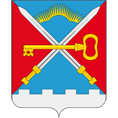 П О С Т А Н О В Л Е Н И ЕАДМИНИСТРАЦИЯ МУНИЦИПАЛЬНОГО ОБРАЗОВАНИЯСЕЛЬСКОЕ ПОСЕЛЕНИЕ АЛАКУРТТИ КАНДАЛАКШСКОГО МУНИЦИПАЛЬНОГО РАЙОНАот 02.02.2022 года                                                                                                                                 № 11Об отмене постановления администрации сельского поселения Алакуртти Кандалакшского района от 26.08.2021 № 108 «О включении недвижимого имущества в состав имущества казны администрации сельского поселения Алакуртти»В соответствии с Гражданским кодексом РФ, Жилищным кодексом РФ, Федеральным Законом № 131-ФЗ от 06.10.2003 «Об общих принципах организации местного самоуправления в РФ», Положения о порядке владения, пользования и распоряжения муниципальной собственностью сельского поселения Алакуртти Кандалакшского района, утвержденного решением Совета депутатов сельского поселения Алакуртти Кандалакшского района № 338 от 28.03.2017, на основании протеста прокуратуры города Кандалакша от 26.11.2021 № Прдр-20470015-558-21/-20470015,п о с т а н о в л я ю:1. Отменить постановление администрации сельского поселения Алакуртти Кандалакшского района от 26.08.2021 № 108 «О включении недвижимого имущества в состав имущества казны администрации сельского поселения Алакуртти».2. Отделу бюджетного учета и отчетности администрации муниципального образования сельское поселение Алакуртти имущество, указанное в Приложении №1 настоящего Постановления, снять с баланса как имущество казны муниципального образования сельское поселение Алакуртти Кандалакшского муниципального района. 3. Отделу бюджетного учета и отчетности администрации муниципального образования сельское поселения Алакуртти имущество, указанное в Приложении №1 настоящего Постановления, исключить из реестра муниципального имущества муниципального образования сельское поселение Алакуртти.4. Контроль за исполнением настоящего постановления оставляю за собой.Врио главы администрации муниципального образованияЛ.М. ЗайцевПриложение №1 к постановлению администрации муниципального образованиясельское поселение Алакуртти от 02.02.2022 № 11Перечень имущества для исключения из состава имущества казны№ п/пНаименованиеКадастровый номерКадастровая стоимость1Нежилое помещение № II по адресу: Мурманская обл., Кандалакшский р-он, п. Алакуртти, ул. Содружества, д.1851:19:0080302:838